丽水市循环经济发展“十三五”规划丽水市发展和改革委员会二〇一六年六月目  录前  言	1一、丽水概况	2二、现实基础	6（一）发展基础	6（二）面临形势	9（三）存在问题	10三、总体要求	11（一）指导思想	11（二）基本原则	12（三）发展目标	13四、空间布局	16五、主要任务	18（一）着力发展循环型工业	18（二）加快发展生态循环农业	22（三）积极发展循环型服务业	25（四）推进社会层面循环经济发展	28六、示范工程	32（一）园区循环化改造工程	32（二）节能环保产业培育工程	33（三）农业循环经济示范工程	33（四）静脉产业基地建设工程	34（五）餐厨垃圾资源化综合利用工程	34（六）资源综合利用工程	34（七）产业循环式组合工程	35（八）清洁能源利用工程	35七、保障措施	35（一）完善组织保障体系	35（二）完善扶持政策	36（三）推进制度创新	36（四）强化技术服务支撑	37（五）建立统计评价体系	37（六）推进宣传与教育	38附件：丽水市“十三五”循环经济重大建设项目表	39前  言大力发展循环经济，是我国实施科学发展、建设生态文明的重要举措。丽水市作为全国首批生态文明建设先行示范区，走“绿水青山就是金山银山”的发展路子，促进循环经济发展，减少资源消耗和废物产生，提高资源利用效率，保护和改善环境，加快转变经济发展方式，建设资源节约型、环境友好型社会是必然之举。本规划以《循环经济促进法》、《循环经济发展战略及近期行动计划》（国发〔2013〕5号）、《循环经济发展规划编制指南》（发改办环资〔2010〕3311号）、《中共浙江省委关于建设美丽浙江创造美好生活的决定》（浙委发〔2014〕14号）、《浙江省人民政府关于加快循环经济发展的若干意见》（浙政发〔2010〕63号）、《丽水市国民经济和社会发展第十三个五年规划纲要》为指导，与《丽水市生态精品现代农业发展规划（2013-2020年）》、《丽水市生态工业发展规划（2014-2020年）》、《丽水市生态服务业战略性支柱产业发展规划（2015-2020）》等专项规划相衔接。是指导“十三五”时期丽水市循环经济发展的纲领。规划期限为2016-2020年。一、丽水概况（一）区域概况1、区位条件优越，居浙江西南门户丽水市位于浙江省西南部、浙闽两省的结合处，连接长三角经济区与海西经济区，是浙西南的交通枢纽，下辖莲都区、龙泉市及青田、缙云、遂昌、松阳、云和、庆元、景宁七县。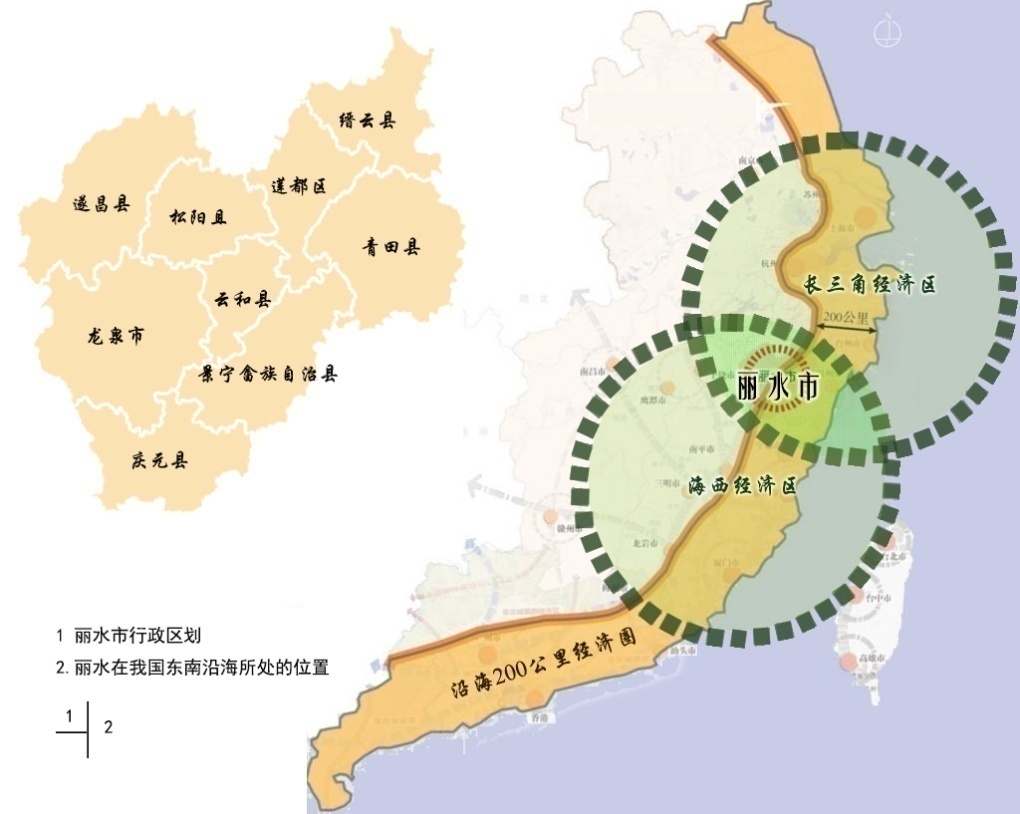 图1-1  丽水市行政区划图2、山地特色明显,“九山半水半分田”丽水市是个“九山半水半分田”的地区，具有明显的山地立体气候特征，属亚热带湿润气候，温暖湿润、雨量充沛、四季分明、无霜期长。丽水市属武夷山系，以中山、丘陵地貌为主，地势由西南向东北倾斜，西南部以中山为主，有低山、丘陵和山间谷地，东北部以低山为主，间有中山及河谷盆地。（二）经济社会发展情况1、经济社会整体情况综合实力显著提高，社会民生发展稳步推进。2015年丽水市地区生产总值1102.34亿元，人均生产总值8290美元，地方财政收入94.51亿元，工业增加值425.20亿元，十二五期间累计完成固定资产投资2817.46亿元。城乡居民收入稳步增长，社会保障、教育卫生等社会公共服务水平加快提升，“信用丽水”、“平安丽水”、“法治丽水”等建设全面推进，人民满意度不断提高。2、产业发展情况主导产业特色鲜明。三次产业结构从2010年的9.5:49.2:41.3逐步调整为2015年的6:51:43，基本形成以装备制造业、不锈钢、合成革、鞋革羽绒、化工医药、农林产品精深加工、战略新兴产业等七大产业为主的工业产业，以食用菌、茶叶、水果、蔬菜、中药材、畜禽、笋竹、油茶等八大产业为主的农业产业和以旅游业、养生养老业、文化产业等三大产业为主的服务业产业。转型升级扎实推进。2015年以新能源、智能装备等为代表的战略性新兴产业占GDP比重达5.8%；以现代种养为代表的生态农业发展居全省前列，建成38.7万亩粮食生产功能区、89个省级现代农业园区、4条省级农业全产业链；以旅游业为龙头的生态服务业加快发展，全市旅游总收入年均增速近30%。（三）资源环境基本情况1、自然资源情况土地资源：据2015年土地变更调查，全市土地面积172.75万公顷，占浙江省土地总面积的16.4%，是全省面积最大的地区。其中林业用地总面积达135.26万公顷，占全市土地总面积的78.29%，耕地总面积17.46万公顷，占比为10.10%。森林资源：全市建有省级以上森林公园11个，森林覆盖率80.79%，林木绿化率81.62%，活立木蓄积量5899.78万m3，约占全省35.68%。已知维管束植物274科1122属3546种，列入国家重点保护的珍稀植物35种，百山祖冷杉、景宁木兰等在全国为本市独有。2010年被授予“浙江省森林城市”称号，2012年创成“国家森林城市”。矿产资源：初步探明有黑色金属、贵金属、稀有金属等矿种57种，其中金属矿25种，非金属矿30种，水气矿产2种。已探明储量的26种，可供开采利用的矿床、矿点、矿化点609处。金、银、钼、珍珠岩等储量居全省首位，缙云县沸石矿为全国三大沸石矿之一。矿产资源潜在经济价值500亿元以上。现已开采矿产26种。2、环境质量情况水环境质量状况：丽水市地表水环境质量总体优良。“十二五”以来各项评估指标均达到要求，其中瓯江、钱塘江、闽江、飞云江水系，滩坑、紧水滩、乌溪江水库等主要湖库省控以上断面水质都在Ⅰ-Ⅲ类优良范围内，地表水跨行政区界交接断面水质达标率达到100%，全市地表水96个断面符合Ⅰ-Ⅲ类水质、水环境功能区达标率都为98.9%，县以上城市集中式饮用水源地水质达标率达到100%。大气环境质量状况：丽水市大气环境质量总体优良。自2011年起,县以上城市环境空气质量年均浓度值达到或优于二级标准比例均已达到100%,设区市市区环境空气质量优良天数的比例达到98%以上。2015年PM10、SO2、NO2年均值分别为0.056、0.011、0.022mg/m3，三项污染物排放指标均低于GB3095-2012的二级标准值0.07、0.06和0.04mg/m3。声环境质量状况：“十二五”以来，全市各县（市、区）的区域环境噪声都小于55dB，城市道路交通噪声均小于70dB。2015年区域环境噪声平均等效声级为54.3dB（A），交通噪声评价等效声级为67.0dB（A）。污废排放状况：2015年化学需氧量、氨氮、二氧化硫和氮氧化物排放总量相比2010年分别累计削减了17.31%、15.21%、10.82%、7.65%，分别累计完成“十二五”目标任务的173%、122%、110%和765%。3、资源环境承载力分析根据《浙江省主体功能区规划》的定位，莲都为省级重点开发区域，遂昌、云和、庆元、景宁、龙泉为省级重点生态功能区，青田、缙云、松阳为省级生态经济地区。《丽水市环境功能区规划》将丽水市共划分为232个环境功能小区，其中自然生态红线区100个、生态功能保障区33个、农产品环境保障区19个、人居环境保障区37个、环境优化准入区34个、环境重点准入区9个，六大类功能区总面积分别为4775.25平方公里、10573.96平方公里、1212.66平方公里、492.57平方公里、159.45平方公里和72.52平方公里，占全市国土面积的比例分别为27.62%、61.17%、7.02%、2.85%、0.92%和0.42%。土地资源承载力：土地资源开发利用程度已达到较高的水平。丽水市以林业用地为主的土地利用结构，符合山地面积广阔的基本条件，可充分利用山地气候较佳的自然条件，发展多层次、多品种的立体农业。坚守耕地红线和生态保护红线的同时，需在农业“双创”和“三区”建设、农业发展模式、农业清洁生产等循环农业领域坚持绿色高效发展。水资源承载力：水资源开发利用力度大。丽水可利用水电资源丰富，水系峡谷多，自然落差大，全市可供开发常规水电资源327.8万千瓦，约占浙江省可开发量40%。水资源在清洁能源和绿色物流等方面开发利用空间大，可大力推动抽水蓄能电站和公铁水联运物流中心等建设。森林资源承载力：丽水市森林资源丰富，森林覆盖率80.79%，林木绿化率81.62%。保护森林资源的同时，应实现可持续开发利用，充分发展绿色生态旅游等相关产业。目前已建成国家级森林公园4个、省级森林公园7个、国家级林木良种基地2个、省级林木良种基地2个。二、现实基础（一）发展基础1、政策体系持续完善丽水市循环经济发展相关政策率先推进、持续完善，有力的保障了各项工作的开展。“十二五”期间，丽水市探索建立健全了体现生态文明要求的领导干部评价考核体系，自然资源产权、资产管理和监管体制，进一步完善了以生态工业负面清单制度为核心的产业政策，相继出台了《丽水市循环经济行动计划（2011-2015年）》、《丽水市交通运输行业循环经济与节能减排工作考核办法与量化目标》（丽交〔2012〕65号）、《丽水市排污权有偿使用和交易管理办法（试行）》(丽政发〔2013〕74号)、《丽水市生态工业发展负面清单》（丽政办发〔2014〕76号）等一系列政策文件。2、循环产业协调发展循环型工业成效显著。实施了工业“三千亿行动计划”和工业循环经济“733工程”。初步形成合成革边角料循环利用、木制玩具生产废弃物循环再利用、废弃竹资源综合利用等循环产业链。生态循环农业发展迅速。逐步形成“秸秆-食用菌-菌渣-有机肥”等生态循环模式，2015年农作物秸秆综合利用率为89.9%，生物质能发电、秸秆发酵产沼气等工程多渠道起动，全市累计发展农村沼气用户3.5万户。农业服务业深度融合、循环发展有效推进，建成缙云黄龙、松阳大木山、遂昌高坪、云和梯田等休闲观光养生农业区（点）256个。3、示范试点成效显著成功创建了一批示范试点，循环经济发展载体建设成效显著。丽水市为第一批国家生态文明先行示范区、首批国家级生态保护与建设示范区、第二批全国水生态文明城市建设试点、首批省级餐厨垃圾资源化利用和无害化处置试点城市。丽水经济技术开发区成功列为国家级和省级园区循环化改造示范试点园区，松阳工业园区、云和工业园区成功列为省级园区循环化改造示范试点园区。云和、遂昌、庆元、缙云先后创成国家级生态县，遂昌、莲都分别被评为国家级、省级休闲农业与乡村旅游示范县，遂昌成为省级循环经济示范城市（县）、省首批电子商务示范县。缙云工业园区和云和工业园区被评为省级工业循环经济示范园区，燕京啤酒（浙江仙都）有限公司等7家企业被评为省级工业循环经济示范企业。国家级、省级生态乡镇比例分别达到53.2%、91.9%，市级生态村比例达到85.8%。4、重点项目稳步推进滚动实施了一批支撑循环经济发展的重点项目，取得了良好的资源环境效益，培育了一批典型示范。截止目前，全市列入浙江省投资项目信息系统中的项目总数129个，总投资合计136.88亿元。“十二五”期间，累计共争取中央预算内项目21个，总投资共16.54亿元，中央计划补助资金1.06亿元，投资完成率达83.39%；争取省循环经济“991”行动计划重点支持类项目累计27个，总投资共23.92亿元，累计完成投资11.68亿元，省级计划补助资金600万元。5、创新模式不断涌现丽水市循环经济经过多年发展，模式创新层出不穷，农家乐综合体模式获“2014中国全面小康十大民生决策奖”；创新推广“一亩山万元钱”林下经济发展模式，有力推动了农业产业集聚区和农业特色强镇建设；率先突破林权制度改革，促进了林地集约高效循环利用，2014年全国首单林地信托创新试点成功；探索建立了中国首个以服务平台为驱动的农产品电子商务“遂昌赶街模式”，引起广泛关注并被复制推广，全市7个县(市、区)入选中国电子商务百佳县。（二）面临形势1、绿色低碳循环发展成为国际潮流近年来，为应对国际金融危机和全球气候变化的挑战，发达国家纷纷加快发展绿色产业，将其作为推进经济增长和转型的重要途径，一些国家利用技术优势，在国际贸易中制造绿色壁垒。在新一轮经济科技的竞争中，走绿色低碳循环的发展道路是必然的选择。丽水作为浙江省的生态屏障，面对经济发展和生态保护并重的挑战，要主动适应绿色化潮流，以循环发展、绿色发展、低碳发展为主要依靠路径，化挑战为机遇，护美绿水青山，做大金山银山。2、供给侧结构性改革引领循环经济发展推进供给侧结构性改革为循环经济发展提供了新机遇。在新常态下，再生资源与原生资源的价格对比发生变化；城镇化的加速推进使得生活性能源消耗增加，城市废弃物大量增加；城乡居民的环境保护意识不断增强；循环经济发展方式发生了系列转变，由原生资源型为主转向产品型，由内部循环为主向三次产业复合循环转变，由生产性领域为主向生产、流通、消费循环转变，由国内循环为主向国际循环转变。这些都为发展循环经济提供了重要机遇。3、“互联网+”为循环经济发展提供新思路“互联网+”行动计划的深入推进，将为循环经济技术创新、推广应用、智能管理提供新模式新路径和广阔的网络平台。“互联网+节能环保”快速发展，资源循环利用体系逐步完善，互联网企业积极参与搭建城市废弃物回收平台和产业集聚区、开发区、工业园区废弃物信息平台建设，再生资源网络化经营，产业废弃物和再生资源交易系统逐步构建必将成为“十三五”时期循环经济发展的新路径。丽水作为农村电子商务的先行地区，近年来已在这一方面走在了全国、全省前列，面对新的互联网、物联网技术突破，将通过电商发展，加速传统产业的“电子商务化”，促进形成绿色生活的典型模式，带动经济整体转型升级。（三）存在问题1、资源环境制约较大丽水市面临经济社会发展与生态环境保护的双重挑战，循环经济发展受到来自土地资源等方面的压力，资源承载力有限。作为浙江水系上游生态敏感区，绝大多数地域被列入限制开发区域及禁止开发区，可建设用地资源较为稀缺。全市山区面积占总面积约88.4%，山地为主的土地结构不利于产业规模化、机械化发展。能源对外依存度较高，缺口日益扩大。2、科技支撑有待增强丽水市合成革产业水性生态化改造技术先进、成效显著，已创建合成革质量标准体系，水性生态合成革实现规模化生产。丽水经济技术开发区被授予“中国合成革循环经济先进示范基地”和“中国水性生态合成革示范基地”。丽水学院参与承担国家科技支撑项目“东部绿色生态屏障地区节能减排技术集成与区域示范”。虽然循环经济科技方面取得较大进步，但丽水市仍存在自主核心技术不多、企业创新能力不强等问题，一些自主研发的技术装备可靠性、成套化、系列化、标准化水平与国外先进水平相比还存在差距，大多数企业尚未建立自有研发机构，缺乏具有自主知识产权的核心技术与产品。因此，需要继续强化循环经济技术攻关与科技转化，大力推动以企业为主体、面向应用的技术创新平台与基地建设。3、数据基础尚显薄弱大数据时代背景下，循环经济统计监测与评估分析需要强大的基础数据库支撑。目前，丽水市循环经济发展的基础数据监测和统计工作还不够完善，特别是对资源产出率等核心数据的统计，数据更新也比较缓慢。因此，需要及早建立起基础数据库、云数据平台动态更新系统、完善循环经济指标统计方法，同时发挥云计算等信息处理的作用，对数据进行挖掘与分析，用数据支撑循环经济发展。三、总体要求（一）指导思想全面贯彻落实党的十八大和十八届三中、四中、五中全会精神，深入贯彻习近平总书记系列重要讲话精神，以创新、协调、绿色、开放、共享五大发展理念为引领，坚持“绿水青山就是金山银山”的战略指导思想，按照“减量化、再利用、资源化，减量化优先”的要求，以加快转变经济发展方式为主线，以资源高效利用和循环利用为核心，以示范工程为抓手，以制度创新和科技创新为动力，加快发展循环型产业，推进社会层面循环经济发展，促进企业循环式生产、园区循环式发展、产业循环式组合、社会循环式消费，加快建设资源节约型和环境友好型社会，实现经济社会可持续发展和人与自然和谐发展。（二）基本原则坚持节约为本与减量化优先相结合。把资源节约放在首位，生产环节优先实施资源节约利用，最大程度减少废弃物产生。在生产、流通、消费的各个环节，坚持减量化、再利用、资源化、减量化优先紧密结合，使输入端的资源能源消耗水平明显下降，输出端的废弃物资源化利用，实现资源高效循环利用，进一步提高资源出产率。坚持示范引领与全面推进相结合。以丽水国家生态文明先行示范区、国家级园区循环化改造示范试点等为抓手，充分发挥循环经济示范项目的示范作用，突出重点行业、重点领域，实现“小循环、中循环、大循环”三个层面循环经济的有序推进。总结循环经济发展经验，全面推广循环经济典型模式，提升循环经济整体发展水平。坚持高效利用与安全循环相结合。推进关键技术突破，把高新技术和先进实用技术作为推进循环经济发展的重要支撑，推进资源由低值利用向高值化利用转变，提高再生利用产品附加值。强化生产监督管理，严格执行国家环境保护和产品质量相关法规标准要求，防止资源循环利用过程中产生二次污染，确保再生产品质量安全，实现经济效益与环境效益、社会效益相统一。坚持循环经济与促进经济发展相结合。将发展循环经济作为促进经济结构调整、转变经济发展方式的重要途径和手段，作为破解资源环境瓶颈制约、推进可持续发展、建设生态文明的战略性举措，实现经济增长、转型发展与循环经济的相互融合、相互促进。（三）发展目标到2020年，全市循环经济发展取得显著成效，循环型产业形成较大规模，资源利用效率和再生资源利用水平显著提高，主要污染物排放得到有效控制，绿色消费理念深入人心，循环型社会建设取得重大进展，发展环境进一步优化，基本形成具有丽水特色的循环经济发展模式，全面完成循环经济各项试点建设。资源产出率大幅提升。循环经济的技术支撑体系和管理能力得到有效提升，节能、节水、节材、资源综合利用取得明显成效。到2020年，资源产出率在2015年基础上提高15%。资源利用效率进一步提高。到2020年，按期完成省下达的节能及用水指标，农作物秸秆综合利用率达到90%以上，工业固体废物综合利用率达到85%以上，工业用水重复利用率达到52%以上。循环型产业体系巩固完善。建成以能源梯级利用与资源循环利用为纽带的纵向延伸、横向耦合的循环型农业、工业、服务业体系，节能环保产业快速发展，基本形成三次产业循环链接，动脉产业与静脉产业协同发展的具有丽水特色的循环经济新格局。循环型社会体系基本建立。以绿色消费为特征的循环型社会基本建成。绿色消费模式得到大力推广，资源回收利用体系基本完善，生产生活系统循环链接的范围和深度不断拓展，初步实现生产、流通、消费全过程的循环化发展。生态环境质量进一步改善。生态环境质量在全省继续位于前列。生态环境状况指数保持全省第一、全国领先，空气质量指数（AQI）达到优良天数比率达到90%以上，林覆盖率达到80%以上。循环经济发展的长效机制初步建立。到“十三五”末，循环经济发展的组织领导和工作机制进一步健全，保障制度不断完善，政府引导、市场驱动、公众参与的长效机制初步建立。表3-1  丽水市“十三五”循环经济发展指标体系四、空间布局借助国家生态文明先行示范区建设的契机，依托丽水市现有产业基础以及循环经济的比较优势，力争形成特色鲜明、重点突出、优势明显的循环经济发展格局。按照“类似产业集聚发展、不同地区突出特色”的原则，综合考虑地理位置、区域资源禀赋及现有产业基础等因素，着力形成“一核、三区、八点”的循环经济空间布局，增强区域循环经济发展整体竞争力。“一核”是市本级。市本级是丽水地区的政治、经济、文化中心，区域内循环经济发展具有核心作用。“十三五”期间，市本级作为循环经济核心，需要在构建循环经济产业体系、产业间复合循环体系和社会层面资源循环发展等方面做出典范，带动丽水市循环经济整体发展。“三区”是“西部生态循环农业区”、“东部绿色制造业区”和“中部生态养生旅游区”，利用各县（市）类似产业和产业间的关联，形成产业集聚发展。“西部生态循环农业区”主要包括遂昌、龙泉、庆元，主要发展以秸秆、食用菌、竹木及其废弃物为核心的循环型农业；“东部绿色制造业区”主要包括莲都、缙云、青田、松阳，主要发展以泵阀、轴承、阀门、五金汽配、不锈钢、高端工模具等为核心的绿色制造和再制造；“中部生态养生服务区”主要包括景宁、云和、青田，主要发展以休闲养生为核心的生态旅游。表4-1  三大循环经济集聚区“八点”是丽水的八个县（市）。在“三大循环经济集聚区”发展的基础上，各县（市）还具有各自特色的产业。具体如下表所示：表4-2  各县（市）循环经济特色产业发展导向五、主要任务坚持“绿水青山就是金山银山”的发展理念，结合丽水市资源禀赋和发展基础，着力发展循环型工业，加快发展生态循环农业，积极发展循环型服务业，推进社会层面循环经济发展，努力提升全市循环经济发展的整体水平。（一）着力发展循环型工业1、着力构建重点产业循环体系合成革产业：以市本级为核心，打造合成革循环化改造示范。大力发展生态合成革产业，推动油性合成革生产线改造成水性生产线。实施油性合成革生产线无溶剂改造。重点推广高压冲击混合、泡孔结构控制与调节技术、浆料自动涂布系统等技术。鼓励企业和研究机构研发水性生态合成革的生产工艺，加大水性树脂原料产品的研发。推广使用水性树脂，从源头减低DMF、甲苯、丙酮等有机溶剂的使用量，削减污染物。加强废水集中回收，强化废弃物回收利用，重点对DMF、丁酮等有机废气、废液进行循环回用。推动企业蒸汽梯级利用和生产线余热回收利用，提高能源利用率。加强合成革产业链延伸，积极引进高端皮鞋、箱包、服装等下游产业。构建合成革、无纺布—边角料—包装材料，合成革、无纺布—边角料—小挂件，合成革、无纺布—边角料—湿纸巾等循环经济产业链。钢铁产业：以缙云、松阳、云和、青田为核心，加强钢铁产业的余热利用，鼓励企业建立能源管理中心。鼓励企业建立水循环利用系统，加强钢渣等固体废弃物的循环利用。加强废旧钢铁的回收利用，构建钢铁产品—废钢铁—不锈钢，钢铁产品—废钢铁—工模具钢，钢铁产品—废钢铁—装备制造、不锈钢管生产—生产废水—污泥铬镍回收—熔炼原料—钢坯—不锈钢管等循环产业链。木制玩具产业：以云和为核心，发展木制玩具创意设计产业，提升核心竞争力，推动木制玩具产业由“云和制造”向“云和创造”转变。构建木制玩具—下脚料—高品位下脚料—原级回用—木制玩具，木制玩具—下脚料—密度板，木制玩具—废木屑—食用菌菌棒—废食用菌菌棒—机制炭，木制玩具—废木屑—生物质颗粒、机制炭，木制玩具—废木屑—木塑等循环产业链。竹加工产业：以庆元、遂昌、景宁为核心，重点发展竹木家具、竹厨具、竹胶板、竹木复合板、竹纤维、竹炭系列等产品，打造浙江竹木制品生产基地。加强废弃竹资源的综合利用，构建竹加工—废弃竹资源—竹家具，竹加工—废弃竹资源—工艺品，竹加工—废弃竹资源—(竹木)复合人造板，竹加工—废弃竹资源—提供蒸汽、发电等循环产业链。建材产业：以市本级、缙云、遂昌等大宗固体废物产生量、存量大的地区为核心，优先发展利废新型建材产品，重点是利用废石粉、尾矿、粉煤灰、建筑垃圾等固体废弃物生产新型建材，积极推进水泥行业与相关行业的循环链接。构建建材—建筑垃圾—建材，采矿—废石粉、尾矿—建材，工业生产—废渣—建材，水泥—粉尘—水泥等循环产业链。2、着力培育支撑循环经济发展的战略性新兴产业抓住国家和我省大力支持战略性新兴产业发展的机遇，着力培育支撑丽水市循环经济发展的战略性新兴产业，加快形成重要的经济增长点，每年组织实施100个以上战略性新兴产业投资项目计划。重点开展市区信息产业园和生物技术产业园、龙泉高端装备和新能源、青田特种钢和新材料、松阳新型金属材料和中药产业、遂昌特种纸，以及莲都碧湖产业区块、丽缙五金产业园苍山区块、丽景民族工业园区块等12个市级以上战略性新兴产业示范区（基地）的创建工作。重点发展节能环保产业，以市本级、缙云、松阳、云和为核心，重点发展太阳能、风能、水能、空气热源泵、生物质能等新能源产业技术与装备，打造“华东绿色能源基地”，到2020年，力争产值达115亿，开发光伏、风电装机各100万千瓦以上；以市本级、缙云、青田为核心，重点发展节能电机、热泵技术及装备、固液分离设备、节能高低压电器、新能源汽车、智能装备制造（工业机器人）、新型电光源、沸石材料、汽车尾气检测设备等。到2020年，节能环保产业规上企业实现工业总产值250亿元。3、扎实推进园区循环化改造按照《浙江省园区循环化改造推进工作方案》的工作部署，扎实推进园区循环化改造，优化循环经济发展空间布局，积极引导企业向开发区（园区）集聚发展，围绕优势产业，积极吸引上下游产业链集聚，促进企业内部、产业之间和园区之间废弃物的循环利用。到2017年，浙江缙云工业园区、浙江青田经济开发区实施循环化改造；到2020年，丽水生态产业集聚区莲都分区、丽水生态产业集聚区缙云片区、丽水生态产业集聚区龙泉分区、遂昌工业园区、庆元工业园区、景宁经济开发区、丽景民族工业园实施循环化改造。加强丽水经济技术开发区、松阳工业园区、云和工业园区的跟踪管理，做好中期评估和考核验收，总结推广一批园区循环化改造典型模式和成功经验。加强分类实施措施和指导，鼓励园区立足产业特点，规划设计格局特色的循环化改造路线。4、积极实施“互联网+智能制造”将“互联网+智能制造”作为丽水市工业转型升级的主攻方向，加快培育丽水市机器人产业基地，推动企业在生产工艺、装备智能化和工业产品上应用大数据、云计算、物联网、智能工业机器人等新一代信息技术，推进生产装备智能化升级、工艺流程改造和基础数据共享。充分发挥龙头企业的示范作用，深入推进“机器换人”，大力开展人工换机械、机械换自动、单台换成套、数字换智能行动，不断提升装备技术水平。以促进企业技术改造为重点，每年组织实施100项以上、投资100亿以上“机器换人”技术改造重点计划项目“双百工程”。力争到2020年，全市工业技术改造投资占工业投资的比重达到70%以上，机器装备投入占工业投资的比重达到40%以上。5、大力发展绿色制造鼓励设计具备环境友好、资源节约、使用周期长、可回收和易拆解等特性的产品，生产工艺与设备能够最大限度地减少资源消耗和环境污染，产品包装材料应尽量满足减量化、再利用、循环化、可再生和可降解的要求。推广拆卸、材料分解、还原、循环再利用等回收再利用技术。大力推进新一代信息技术应用，对产品的配方、工艺及原材料采购、生产制造、仓储、运输、使用、大修和报废的全过程进行监控和管理。鼓励企业积极开展中国环境标志认证和国际绿色认证，形成一批具有较强竞争力的绿色品牌，不断提高绿色产品的市场占有率。6、全面推行清洁生产鼓励企业积极引进先进适用的技术改造落后的生产工艺与设备，转变生产方式为源头削减资源投入和全过程预防污染，推进新产品研发，调整产品结构，提升产品附加值，加强能源梯级利用、水资源循环利用、废弃资源综合利用。对重点污染企业、超量和超标准排放企业、使用或排放有毒有害物质企业、单位产品能耗超限额企业，实施强制性清洁生产审核和持续清洁生产审核，扩大自愿性清洁生产审核范围，积极开展绿色企业创建工作。（二）加快发展生态循环农业1、加快推进农业“双创”和农业“三区”建设加快推进典型创建示范、产业融合提升、化肥农药减量、清洁田园、农业节水和农产品质量安全放心等六大行动，到2017年丽水市成功创建省级生态循环农业示范市和省级农产品质量安全示范市（简称农业“双创”），9个县（市、区）全面建成现代生态循环农业县和农产品质量安全放心县。优化调整丽水市种养殖业的空间布局及其内部结构，推进优势产业和工商资本向粮食生产功能区、现代农业园区和农产品加工园（简称农业“三区”）集中，重点建设松阳县茶叶高新精深加工园区，龙泉、庆元食用菌、竹产品高新精深加工园区，莲都中药材高新精深加工园区，青田山茶油深加工园区等，到2020年，全市完善提升省级现代农业园区89个，累计建成44万亩粮食功能区，莲都区碧湖平原省级现代农业综合区成为国家级农业综合开发现代园区，争创省级农业主导产业集聚区3-5个。2、大力推广高效生态农业发展模式因地制宜推广种养结合、粮经（水旱）轮作、间作套种、林下经济、稻鱼共生轮作、稻鸭共育和稻螺共养等环境友好型农作制度。推广设施栽培、智能化节水灌溉、肥水同灌等节约型农业技术。加快推进“机器换人”，重点提升水稻栽植、粮食烘干、油菜收获、秸秆机械粉碎捡拾打捆等薄弱环节机械化水平，推进茶叶修剪、采摘、炒制机械化，推广果蔬播种、育苗、移栽机械，提升农产品加工、冷藏保鲜设备保有量。示范推广标准化钢架大棚、玻璃温室、避雨棚架、畜禽自动喂料系统、光温水自动控制系统及工厂化育苗、养殖设施装备，加快提升农产品保鲜运储设备。到2020年，设施农业面积比重12%以上，水稻耕种收综合机械化水平达到48%。3、全面推进农业清洁生产推广应用测土配方施肥技术、农作物病虫害统防统治方法、物理和生物等绿色防治技术、高效农药替代，减少化肥、农药使用量，创建以新型肥料和先进施肥技术的试验示范点。到2020年，全市测土配方施肥技术普及率达90%以上，高效、低毒、低残留农药推广率达95%以上，农业标准化实施率达到65%以上。建设沼气工程，大力推广农村清洁能源。推进农药废弃包装物和废弃农膜回收处理，鼓励和引导农业生产经营者和农民回收废气棚膜、地膜和食用菌棒膜，到2020年，全面建成农药废弃包装物“集中回收、环保处置”体系。开展“永久基本农田土壤治理三年行动计划”，全市建立99个农田土壤污染监测预警点，重点对粮食生产功能区、现代农业园区（简称农业“两区”）及重点土壤环境敏感区的土壤污染情况进行跟踪监测，逐步推进以重金属污染为重点的土壤修复治理试点工作。到2020年，建立并完善以农业“两区”为重点、覆盖全市永久基本农田的土壤污染监测预警体系，农业“两区”土壤清洁和尚清洁率达到95%以上。4、积极推进农业废弃物综合利用积极推进构建循环机制和农业废弃资源的深度开发利用。推进农作物秸秆饲料化、肥料化、基料化、原料化、燃料化等综合利用方式，重点是秸秆用作食用菌基料和固化成型燃料。加强林业“三剩物”的综合利用，构建林业—“三剩物”—板材，林业加工—木屑—食用菌—培养基—饲料、肥料，竹业—“三剩物”—竹炭、活性炭，竹业—“三剩物”—醋液—药品、保健品等循环经济产业链。推广利用畜禽粪便用于集中供气沼气工程，构建畜禽粪便—沼气—发电，畜禽粪便—沼气—沼渣、沼液—无害化处理—肥料、农业—农林作物等循环经济产业链。到2020年，农业废弃物综合利用率达95%，九县（市、区）基本形成与农业废弃物资源化利用能力相适应的有机肥生产利用体系。5、发展工农复合型循环经济合理规划，统筹产业的空间布局，鼓励产业间建立物质流、资金流和产品链接紧密结合的循环经济联合体，通过发展农业观光园、举办农事节庆活动、挖掘拓展农耕文化等方式，大力发展休闲观光养生农业和乡村生态游，构建粮、菜、畜、林、精深加工、物流、旅游一体化和一、二、三产业联动发展的复合型循环经济产业体系。重点发展庆元竹木精深加工、龙泉剑瓷文化旅游、遂昌竹产业文化旅游、遂昌金矿矿产旅游、松阳茶文化休闲旅游和云和梯田国家湿地公园等复合循环经济产业。到2020年，全市建成休闲农业观光区点300个左右，各县（市、区）建成1-2个高品质、省内知名的休闲农业观光示范区(点)，培育全国休闲农业与乡村旅游示范区（点）星级企业10个以上。（三）积极发展循环型服务业1、做强生态休闲养生旅游业以“生态、休闲、养生”为主题，围绕“秀山丽水、养生福地、长寿之乡”的区域定位，以田园风光、民族风情和红色资源为特色，重点实施“9321”推进工程，打响丽水生态休闲养生旅游品牌。加强旅游资源保护性开发，科学合理确定景区游客容量。以生态化标准规划建设景区，设施建设采用节能环保产品，尽量利用可再生能源，鼓励使用节能环保交通工具。配合丽水生态休闲养生旅游的发展，加快星级宾馆和区域特色农家乐综合体的建设，打响“丽水山居”民宿品牌。推动餐饮住宿业对照明、空调、锅炉、用水系统进行节能、节水改造改造，倡导餐营业减少使用一次性餐具和住宿业减少使用一次性洗漱用品，鼓励酒店、宾馆开设绿色客房。到2020年，旅游业总收入达到1000亿元；全市争取创建1个以上5A级旅游景区，20个以上国家4A级旅游景区和省级旅游度假区。2、积极发展健康服务业充分发挥丽水市生态环境优势，培育一批养老服务机构，完善老龄健康支持体系，加快发展养老服务业，全面推进养老服务业综合改革。依托休闲旅游景区、养生（养老）基地、养生乡村三大平台，建设一批特色鲜明、错位发展的行业引领性养生（养老）基地项目，探索“候鸟式”、“体验式”等养生（养老）新模式，鼓励发展连锁性养生（养老）服务，构建集旅游观光、康复疗养、休闲娱乐等功能于一体的度假式养生（养老）基地服务网络。依托现有医院体检中心的技术支撑，建立与各养生养老基地、旅游服务机构的合作机制。3、优化完善绿色交通体系鼓励发展资源节约、环境友好的运输工具与交通方式，公路运输企业采用大型厢式货车、公路专用车辆及多轴重载大型车辆等绿色环保车辆，城市客运系统采用新能源汽车，加大纯电动公交车推行力度，引进新能源汽车分时租赁模式，建立景区新能源车换乘中心。倡导公众绿色出行，继续实施公交公务卡优惠政策，全面推行公交自行车IC卡“1+9”模式，并逐步将公共自行车服务点向景区和乡村延伸。加强交通基础设施建设和交通组织管理，严格执行车辆淘汰制度。到2020年，绿色公共交通车辆比例不低于40%。4、大力发展绿色物流业合理规划和布局现代物流业发展空间，重点推进丽水机场及空港园区、丽水无水港、浙南茶叶市场、庆元香菇市场物流中心、富岭国际物流中心、水东公铁联运物流中心以及丽水港、青田港公铁水联运物流中心建设，建成丽水至温州122公里高等级航道，全力打造空、公、铁、水联运，促进多种物流运输方式的合理分工运行。推动构建物流信息服务平台，整合仓储、运输和配送信息，优化配送网络。按照节能环保标准，加快建设绿色仓储空间，支持仓储设施利用太阳能等清洁能源。鼓励配送车辆使用节能环保和新能源汽车。推广可多次利用的包装，加强对废弃包装物的回收和再生利用。到2020年，初步建成10个绿色物流中心和20个绿色物流站。5、培育发展新兴服务业围绕循环经济发展的技术和服务支撑需求，结合现代服务业的发展方向，着力培育一批支撑循环经济发展的新兴服务业。重点发展节能环保服务业，结合“互联网+”、PPP模式等新业态，吸引培育一批节能服务、环保服务、资源回收综合利用服务公司，为企业节能设计、节能诊断、节能量检测审核、清洁生产评价、环境影响评价等提供技术支撑，打造“一站式”合同能源管理综合服务平台，推进互联网+节能、互联网+环保、互联网+回收利用模式，鼓励发展环保服务总承包和环境污染第三方治理。6、加强循环经济公共服务平台建设加强循环经济信息化智慧管理平台建设，鼓励建立涵盖循环经济统计数据、示范试点信息、资源回收利用信息、重点项目信息、先进技术信息等内容的数据信息平台，争取实现丽水市循环经发展的信息化管理。依托“阿里巴巴丽水产业带”平台，大力推广“遂昌模式”，推进农村电子商务发展，通过先行先试，把丽水打造成为全国农村电子商务建设的示范区。围绕农村电商、跨境电商、文化产品电商、现代制造业电商等四大领域，重点实施销售、消费、物流、人才、品质、创业、服务、集聚、研究、标准等十方面的体系建设，深入建设浙江（丽水）农村电子商务创新发展示范区，全面推动丽水农村电子商务跨越式发展。（四）推进社会层面循环经济发展1、加强再生资源回收利用加快建设城市社区和乡村回收站点、分拣中心、集散市场三位一体的回收网络。鼓励各类投资主体积极参与建设、改造回收站点，建设符合环保要求的专业分拣中心。加快建设市本级再生资源集散中心和再生资源拆解中心、庆元县再生资源回收利用市场、云和县再生资源回收交易市场项目。加强“互联网+”等新技术新业态与再生资源回收利用深度融合，支持再生资源企业充分利用互联网、物联网技术建立线上线下融合的回收网络，推动传统销售企业、电商、物流公司等利用销售配送网络回收再生资源。以缙云、松阳、青田为核心，完善废旧钢铁的回收利用体系，引进专门的废旧钢铁回收利用服务企业，提高回收利用率。推动建筑废弃物、废旧机电产品、电线电缆、通信设备、汽车、家电、手机、塑料、橡胶、玻璃、铅酸电池等再生资源的回收和资源化利用的规模化发展。到2020年，主要再生资源回收利用率达85%。2、推动城乡典型废弃物资源化利用完善生活垃圾分类回收、密闭运输和集中处理体系，推行垃圾分类排放。全面落实《浙江省餐厨垃圾资源化综合利用行动计划》，加大对餐厨废弃物资源化利用和无害化处理的监管，严厉打击违法行为。鼓励居民分开盛放和投放厨余垃圾。鼓励利用餐厨废弃物生产燃料、肥料、饲料等资源化产品。加快引进和应用餐厨废弃物资源化利用技术。以市本级为先行，各县分片区布局，加快推进餐厨垃圾资源化综合利用和无害化处置项目。鼓励采用PPP模式运作餐厨垃圾资源化利用项目，鼓励餐厨垃圾收运处一体化经营的第三方服务。加强建筑废弃物回收、分类和分选，探索合适的技术模式和商业模式，规模化应用于路基填充、路面底基层等。3、厉行资源节约集约利用推进能源节约。加强重点用能单位的节能监管，淘汰产品单位能耗超限额标准的产能，推广应用节能新技术、新工艺和新材料。大力推进生活、建筑、交通运输等领域节能。促进农业和农村节能，开发和推广先进适用的农业节能技术、工艺设备和农村生活节能产品，鼓励使用太阳能、风能、生物质能、沼气等再生能源，到2020年，非化石能源消费占一次能源消费总量比重达63%。强化土地集约利用。继续推进“亩产倍增”行动计划，按照全市土地总体利用规划，以严格保护耕地为前提，以控制建设用地为重点，以节约和集约利用土地为核心，统筹安排全市各类用地，实现土地资源优化配置。结合不同地区的发展导向，逐步建立完善差别化的空间开发政策，探索重要资源环境统筹配置机制。鼓励城镇用地进行内部挖潜，提高土地利用强度和效益，坚决防止基础设施的重复性建设。通过加强工业开发园区建设，促进产业的集聚发展。实行最严格的耕地保护制度，依法加强耕地管理，坚决制止乱占滥用耕地的现象。厉行水资源节约。落实最严格水资源管理制度，全面实施城市居民生活用水阶梯水价制度。加强雨洪资源利用，加快海绵城市建设。逐步开展节水型城市创建工作和节水型社会建设工作，到2020年，节水型社会创建县（市、区）覆盖率达到100%以上，加强城区老旧供水管网改造，推进“一户一表”改造，推广和应用节水器具。推广农业节水新技术，实施农业园区自动微喷滴灌工程，到2020年，农业灌溉水有效利用系数达0.58。加快淘汰落后用水高用水工艺、产品和设备，加快工业节水技术改造。开展节水型示范企业创建，加快推动企业开展水平衡测试。积极推进企业水资源循环利用和工业废水处理回用，开展废水“零”排放示范企业创建活动。力争到2020年，节水型企业覆盖率达30%以上。加强原材料节约。加强合成革、钢铁、建材、竹加工、木制玩具等重点行业的原材料消耗管理和技术改造，推行产品生态设计，推广使用可降解、易回收、低成本的包装材料和再生材料，减少损失浪费，提高原材料利用率。鼓励生产并使用高强度和耐腐蚀金属材料，提高材料强度和使用寿命，加强木材节约代用。节约包装材料，改进大宗原材料产品包装方式，禁止过度包装。4、深化污染减排加强工程减排、结构减排、监督减排，扎实推进主要污染物排放总量控制。加强城镇污水处理设施和管网建设，对全市现有的污水处理厂（站）进行提标改造。完善城镇生活垃圾收运处体系，推进松阳、云和工业固废集中处置项目建设。实施热电企业脱硫脱硝改造，推进机动车废气治理工作。对新上项目严格落实空间、总量、项目“三位一体”环境准入制度。进一步建立健全考核、督查、通报、点评、约谈、区域限批等责任机制，加强重点减排项目管理和重点区域减排监管。着力构建排污权有偿使用和交易、主要污染物总量指标量化管理、企业刷卡排污、产业转型升级排污总量控制激励、建设项目总量削减替代制度“五位一体”的环境资源配置制度体系。到2020年，完成国家、省下达的“十三五”主要污染物减排目标，城镇污水集中处置率达85%，城镇生活垃圾无害化处理率达99.9%。5、推行绿色消费推动全社会树立文明、节约、绿色、循环、低碳的消费理念，引导适度消费，反对铺张浪费。大力发展共享经济，普及分享经济理念，鼓励个人闲置资源有效利用，延长产品生命周期。引导消费者积极购买能效标识产品、节能节水认证产品、环境标志产品、无公害标志食品等绿色标志产品。减少使用一次性消费品，在确保安全可用的情况下尽量延长使用期限。宣传垃圾分类知识，倡导居民自觉进行垃圾分类。政府机关要在绿色消费方面起到示范作用，强化绿色采购制度，严格执行强制或优先采购节能环保产品，鼓励视屏会议、无纸化办公，切实建设节约型政府，到2020年，有关产品政府绿色采购比例大于80%。6、推广绿色建筑积极推进绿色建筑设计和施工，推广使用绿色建材。新建建筑严格执行节能标准，城镇建筑设计阶段100%达到节能标准要求，施工阶段节能标准执行率达到95%以上，严格执行节能专项验收。积极建立能耗监管平台。在公共设施和保障性住房中全面执行绿色建筑标准，推进可再生能源建筑一体化应用试点示范。实施既有建筑能效提升工程，加快实施存量建筑改造，推进可再生能源在建筑中的规模化应用。六、示范工程结合丽水市 “十三五”期间循环经济发展的主要任务，在工业、农业、服务业领域、产业间复合和社会层面实施循环经济八大示范工程，进一步提高丽水循环经济发展水平。（一）园区循环化改造工程加快推进丽水经济技术开发区、松阳工业园区、云和工业园区等示范试点园区的循环化改造，引导园区改造提升传统产业，合理延伸产业链，实现生产过程耦合。支持合成革产业向环保、绿色生态及高档服装革等高附加值产品方向发展。积极推动不锈钢企业改造提升，采用先进工艺，减少资源消耗和废弃物排放。不断延伸木制玩具产业循环链。推进园区内废弃物的无害化处理、交换利用、能量梯级利用、土地集约利用、水的分类利用和循环使用。到2020年，制造业类省级以上园区（开发区）全部实施循环化改造，缙云工业园区争创省级园区循环化改造示范试点。（二）节能环保产业培育工程落实《丽水市节能环保产业发展规划（2015-2020年）》，重点发展光伏、光热、空气能等新能源装备和竹木资源、粉煤灰、废石粉及尾矿泥等资源综合利用为主的节能环保产业。重点培育丽水经济技术开发区、缙云工业园区、青田环保设备及产品基地等特色鲜明、基础较好的节能环保产业基地，并争创省级节能环保产业示范基地。支持光伏、光热等新能源装备等推广和应用，实施光伏发电并网及相关配件制造、基于云计算的智能空气源热泵生产、智能输配电设备建设、西凯集团新能源产业园一期、云和环保产业开发等节能环保产业项目，培育一批节能环保龙头骨干企业。（三）农业循环经济示范工程推动农业废弃物综合利用和现代生态循环农业发展。重点实施以利用农业废弃物生产松脂酸钠水乳剂、利用红豆杉枝叶生产紫杉醇及紫杉烷类为主的农业废弃物综合利用项目。积极创建现代生态循环农业示范市（县）、示范区、示范主体，实施农业综合开发现代园区、农业园区智能化标准型喷微灌工程、高效节水灌溉、生态精品畜牧业培育等项目。支持食用菌、茶叶、竹木等特色产业向精品和深加工方向发展，重点实施食用菌转型提升和全产业链建设、茶叶全产业链提升、竹制品深加工等项目。（四）静脉产业基地建设工程以我省加快建设静脉产业基地为契机，依托市本级现有的垃圾填埋、污泥处置设施等基础，统筹谋划推进丽水市区静脉产业基地建设，集中处理处置生活垃圾、建筑垃圾、报废汽车拆解、一般工业固废、危险废物等多种固体废弃物，提高固体废弃物集中处置率和综合利用水平，缓解项目环境邻避效应，争创省级静脉产业基地。（五）餐厨垃圾资源化综合利用工程对餐厨废弃物和废弃油脂进行集中回收深加工，推动餐厨废弃物处理产业化、专业化、合理化、资源化。积极推进市本级省级餐厨垃圾资源化综合利用和无害化处置试点城市建设，鼓励有条件的县（市）争创省级餐厨垃圾资源化综合利用和无害化处置示范试点城市，支持餐厨垃圾资源化综合利用和无害化处置项目实施，积极培育餐厨垃圾资源化综合利用产业。（六）资源综合利用工程完善再生资源回收利用体系，推动丽水市建立网点布局合理、管理规范、回收方式多元化、重点品种回收率高的再生资源回收利用体系，云和、松阳积极争创再生资源回收利用体系建设试点。支持在废旧金属再生回收体系的基础上，进一步完善其他再生资源的回收体系建设。重点实施以废旧橡胶及轮胎资源再生综合利用等为主的再生资源回收和利用项目。鼓励建筑工程工厂化，加强资源综合利用，支持利用粉煤灰、废石粉和尾矿泥等生产新型建材，重点实施利用粉煤灰生产蒸压加气混凝土、以废石粉和尾矿泥为原材料生产新型建材、建筑垃圾制砖及再利用等资源综合利用项目。（七）产业循环式组合工程以全国首批国家全域旅游示范区创建为契机，推动旅游与农业特色产业、休闲养老、生态养生、龙泉宝剑等文化创意产业之间的复合发展。重点实施松阳茶香小镇、缙云县生态茶文化休闲养生园、龙泉市宝剑文化创意基地、遂昌竹炭休闲养生基地等产业循环式组合项目。促进产业融合发展，大力推进先进制造与现代服务业“双轮驱动”和融合发展，将互联网思维植入农业、工业、现代服务业的各领域，鼓励跨行业、跨企业合作，积极推动产业链上下游的资源整合、融合。（八）清洁能源利用工程围绕打造华东绿色能源基地的目标，支持光伏、风力、天然气和生物质燃料等清洁能源的推广和应用，重点实施风电场工程、抽水蓄能电站、生物颗粒企业整合提升、太阳能光伏发电和天然气综合利用工程等清洁能源利用项目。七、保障措施（一）完善组织保障体系完善组织领导。构建“循环经济工作联席会议制度”，加强统筹协调、沟通衔接、会商协作，定期对循环经济发展的重大问题进行研讨，制定年度工作任务分工。梳理完善全市循环经济工作网络体系。市发改委、经信委、科技局、财政局、国土局、建设局、交通局、水利局、农业局、商务局、环保局、统计局、林业局、旅委等有关部门，各司其责、加强沟通，协调循环经济发展中的重大问题层层负责任、逐级抓落实。（二）完善扶持政策落实产业政策。落实《产业结构调整指导目录》、《外商投资产业指导目录》、《限制用地项目目录》和《禁止用地项目目录》。进一步提高高耗能、高耗水、高耗地、高排放行业准入门槛，严格节能、环保、土地、安全方面的约束。健全投资政策。将循环经济项目列为重点投资领域。加强固定资产投资项目资源循环利用管理，项目申请报告和可行性研究报告应包含循环经济相关内容。发挥政府投资的引导作用，吸引社会各类资金投向循环经济。加大绿色金融政策引导。落实《绿色信贷指引》、《绿色债券指引》等，引导绿色信贷资金投向国家和省级循环经济重点项目、示范企业、示范园区、试点基地等领域。着力推进“互联网+金融”创新发展。完善价格和税收政策。严格执行差别定价政策，对高耗能行业、企业实行差别电价。完善污水处理收费标准。继续落实和完善资源综合利用税收优惠政策，完善减少使用一次性消费品的税收政策，落实资源性产品出口相关税收政策。（三）推进制度创新实施生产者责任延伸制度。推动生产者落实废弃产品回收、处理等责任，推行强制回收产品和包装物、汽车、轮胎、手机、充电器生产者责任制。推行一般工业固体废物转移联单制度。要求规定废物的转移者、运输者和接受者，按规定的格式、条件和要求限期报告废物转移情况，规范和提升废物的回收利用，促进产业共生，延伸产业链条。推行垃圾强制分类回收制度。合理确定分类标准，明确政府各相关部门、企业、物业公司和公众等相关主体的权责，制定相应的奖惩措施，推动与再生资源回收网络的“两网融合”、协同发展。实施再生产品和再生材料推广使用制度。发布分类目录，实施政府优先采购，推进电子等产品生产企业提高再生原料使用比例，推进大宗固体废物替代建材原料，加强建筑垃圾再生产品推广力度。推行一次性消费品限制使用制度。分类管理，合理区分禁止和限制使用的一次性消费品范围，丰富完善禁止或限制措施，支持研发替代产品，在商场超市、农贸市场等严格执行“限塑令”。（四）强化技术服务支撑加强技术支持。加大对循环经济共性关键技术研发和产业化的支持力度，重点支持废物资源化利用技术、回收处理和利用技术、“零排放”技术等关键技术和装备的研发以及产业化示范。鼓励研发和引进。鼓励企业与大学、科研机构共建技术研发机构，组建重点领域循环经济产业联盟，建立循环经济技术评定推广机制。跟踪节能和循环经济技术发展动态，积极引进和消化吸收国内外先进技术。加强循环经济领域的知识产权保护，推动技术成果产权化。（五）建立统计评价体系完善统计评价制度。加快建立循环经济统计调查与数据发布制度，健全循环经济统计核算制度，重点围绕资源产出率、废物再利用和资源化水平等关键指标，抓紧建立完善资源与环境的实物量统计指标体系。加强统计能力建设。加强循环经济统计基础工作。统计部门要健全机构、充实人员，建立负责循环经济统计的队伍。（六）推进宣传与教育加强宣传力度。组织开展形式多样的宣传培训活动，普及循环经济知识，宣传典型案例，推广示范经验，提高社会公众对发展循环经济重要性的认识。发挥新闻媒体的舆论宣传作用，及时做好发展循环经济工作动态和成效的报道工作，形成有利于循环经济发展的良好氛围。开展教育交流。将发展循环经济、建设节约型社会等纳入教育内容中，并对机关、企事业单位负责人和节能节水管理人员等进行不同层次的培训，不断提高发展循环经济、建设节约型社会管理水平和业务能力。附件：丽水市“十三五”循环经济重大建设项目表类别序号指标名称单位2015年现状值2020年目标值综合指标1资源产出率元/吨49905739综合指标2单位生产总值能耗降低吨标准煤/万元/完成省下达的任务综合指标3单位生产总值取水量立方米/万元69.88完成省下达的任务专项指标4非化石能源消费占一次能源消费总量比重%5963专项指标5工业固体废物综合利用率%78.385专项指标6工业用水重复利用率%4352专项指标7农田灌溉水有效利用系数-0.568>0.58专项指标8农作物秸秆综合利用率%89.9>90专项指标9城镇餐厨废弃物资源化利用率%/40专项指标10农村生活垃圾无害化处理率%89≥90专项指标11主要再生资源回收利用率%7585专项指标12化学需氧排放削减率%17.31完成省下达的任务专项指标13氨氮排放削减率%15.21完成省下达的任务专项指标14二氧化硫排放削减率%10.82完成省下达的任务专项指标15氮氧化物排放削减率%7.65完成省下达的任务其他指标16生态环境状况指数-96.6保持全省第一其他指标17空气质量指数（AQI）优良天数比率%89.6≥90其他指标18地表水交接断面水质达标率%100100其他指标19森林覆盖率%80.2≥80片区地区主要循环经济发展导向西部生态循环农业区遂昌、龙泉、庆元以秸秆、食用菌、竹木及其废弃物为核心的生态循环农业东部绿色制造业区莲都、缙云、青田、松阳以泵阀、轴承、阀门、五金汽配、不锈钢管、高端工模具等为核心的绿色制造和再制造。中部生态养生旅游区景宁、云和、青田以休闲养生为核心的生态旅游地区循环经济特色产业发展导向缙云1.以LED灯、再生包装纸、沸石等为特色的节能环保产业；2.以分布式光伏发电、水能等为主的绿色能源；3.以现代生态物流业为主的循环型服务业。青田1.以综合性现代物流等为主的循环型服务业。松阳1.以茶叶、香榧、油茶为代表的特色生态循环农业；2.以风能、水能等为主的绿色能源。云和1.以木制玩具为特色的循环型工业；2.以农村电子商务、现代生态物流为主的循环型服务业。景宁1.以景宁畲乡小镇为代表的生态旅游；2.以沼气等为主的新能源。庆元1.废旧纸箱再生利用产业；2.以分布式太阳能等为主的绿色能源。龙泉1.以汽摩配制造业为主的绿色制造。遂昌1.以遂昌金矿等为代表的生态旅游；2.以“赶街模式”为主的农村电子商务。序号实施单位项目名称建设规模和内容建设地点总投资（亿元）建设期限总计：166总计：166总计：166总计：166总计：166629.88一、循环型工业（73个）一、循环型工业（73个）一、循环型工业（73个）一、循环型工业（73个）一、循环型工业（73个）293.101浙江闽峰化学有限公司、浙江新旭合成革有限公司、丽水市乾远制革有限公司等22家合成革企业浙江闽峰化学等22家合成革企业升级改造项目推进22家合成革企业的煤改蒸汽、油性生产线水性化改造、油性生产线无溶剂化改造、生产线自动化低污染改造、高温热量回收及有机废气回收改造。市本级4.062015-20172浙江繁盛超纤制品有限公司1000万米环保型超细纤维合成革技术改造项目推进5台三版印刷机和直涂机、20台小型揉纹机，建设配套蒸汽管线及计量设备，提高能源利用效率。推进密封生产线，新增5套有机废气收集处理装置，提高有机废气的处理率。新建厂房6000平方米，新增超细纤维无纺布生产线1条，新增配套合成革加工设备14条（其中水性含浸生产线3条，碱减生产线3条，烫平定型生产线2条，柔软拉幅生产线2条，水性离型纸贴面生产线2条，印刷处理机2条），同时对现有生产线生产线进行自动化、水性化改造，形成年产1000万米水性环保型超细纤维合成革的生产能力。市本级0.572015-20173浙江耐和实业有限公司、浙江优耐克有限公司、浙江华都合成革有限公司等3家企业高物性水性聚氨酯项目新增水性树脂、水性聚氨酯、助剂等新材料生产设备线。市本级0.692015-20184丽水市昶丰科技实业有限公司年产3000万米绿色生态型水性聚氨酯合成革项目项目占地74亩，新增9条生态合成革生产线，建设生产厂房、仓库、办公楼近6万平方米，购置三版打样机、压花机、搅拌配料系统等生产设备182台/套，同时配套相应的环保处理设施，达到年产3000万米水性聚氨酯涂层（中高档水性生态合成革）的生产能力。市本级1.642015-20195大自然科技集团丽水分公司合成革含DMF高浓度废水集中回收处置项目本项目淘汰现有分散在各个企业的精馏装置，采用热泵精馏和和分隔壁精馏等先进精馏技术对DMF废水精馏工艺进行升级，突破现有合成革DMF废水精馏工艺温度过高存在的局限性，解决精馏过程中DMF高温分解导致废水总氮超标及二甲胺恶臭的问题。市本级1.532016-20186浙江同丰革基布有限公司、丽水市神洲布业有限公司、丽水市南平革基布有限公司等8家企业园区8家革基布企业煤改汽及余热发电项目拟推进8家企业共40台定型机煤改天然气改造，新建8套5吨/小时规模的蒸汽余压发电装置（每个企业1套），提高能源利用水平。市本级0.242016-20187浙江丽水万泓实业有限公司、丽水市聚力皮饰有限公司等14家合成革企业园区14家合成革企业煤改蒸汽及有机废气回收改造企业的改造内容包括设备煤改汽、油性生产线水性化改造、高温废热回收利用及有机废气的回收利用。拟推进14家合成革企业共43台三版印刷机和直涂机、207台揉纹机煤改蒸汽改造，建设配套蒸汽管线及计量设备，提高能源利用效率。推进2条油性生产线水性化改造。新增4套高温废热回收装置，提高能源利用水平。对生产线进行密封改造，新增32套有机废气收集处理装置，提高有机废气的回收利用率。市本级0.322015-20178浙江维康药业有限公司10000吨/年中药材深加工生产线溶剂高效回收和废渣综合利用项目新年处理10000吨中药材及饮片加工溶剂回收再利用生产线，新建40000平方米仓储场所，项目总占地面积28000平方米，总建筑面积64000平方米，引进国内外先进仪器设备50余台，实现对中药材深加工中溶剂高效回收和废渣综合利用。市本级2.802015-20199浙江众益制药股份有限公司5亿粒微丸颗粒胶囊生产线无溶剂化改造项目在现有厂区按中国2010版GMP标准要求，通过改进微丸颗粒包衣生产工艺，利用水性包衣技术代替醇性包衣技术,购置沸腾包衣机、滚圆机和智能溶出仪等生产检测设备共计60多台套。项目建成后，形成年产5亿粒微丸制剂肠溶胶囊的生产能力。市本级0.502015- 201910丽水双健生物工程有限公司年利用2000吨食用菌渣生产100吨维生素K2系列产品项目总用地面积共计1150平方米，总占地面积650平方米，总建筑面积1950平方米，新增生产设备主要用于菌种、发酵、提取、制粉四个生产环节，新增生产设备74台（套）。市本级0.322015-201611浙江丽水圣辉农林开发有限公司年利用3000吨红豆杉枝叶生产400千克紫杉醇及紫杉烷类项目依托红豆杉种植基地4500亩，并在园区征地150亩建立紫杉醇及相关中间体生产线。项目投产后，可年处理红豆杉3000吨，生产紫杉醇纯品200千克，50%7-木糖类紫衫100千克，50%非紫杉醇的紫衫烷100千克。市本级0.902016-201812丽水市绿谷生物药业有限公司年利用30万吨农业废弃物生产2000吨松脂酸钠水乳剂、10000吨生物农药专用溶剂及1000万支松线虫病疫苗项目新增3种产品生产线。其中，“30%松脂酸钠水乳剂”项目建三条生产线，年产2000吨，主要生产设备为生物反应器3台，贮藏罐、贮藏桶若干，全自动生产罐装流水线三条（包括自动灌装机、封口机、贴标签机、封箱机、电动油墨印码机等）；植物源生物农药专用溶剂项目建三条生产线，年产10000吨，主要生产设备为超声波提取设备9台，干馏设备9台，生物溶剂精制塔3座，贮藏罐、贮藏桶若干，全自动生产灌装流水线三条；松材线虫疫苗项目建二条生产线，年产1000万支疫苗，年产值1亿元，主要生产设备为超声波提取设备2台，生物反应器2台，全自动生产灌装流水线二条。市本级0.752015-201713浙江中广电器有限公司基于云计算的智能空气源热泵生产项目通过各类传感器和WIFI芯片、移动互联网、终端APP构建云计算大平台。项目先期投入1000套OUTES云计算智能控制系统进行市场测试，成熟后最终形成年产10万套OUTES云计算热泵智能控制系统，覆盖中广OUTES热泵的各个系列产品。市本级0.472015-201714杭丽热电有限公司热电厂烟气处理工艺超低排放改造项目本项目将对5台130t/h高温高压循环硫化床锅炉进行节能减排技改及优化。市本级0.562015-201715浙江瓯匠建材科技有限公司利用热电厂粉煤灰年产30万立方米蒸压加气混凝土项目新建厂房15000平方米，以杭丽热电厂的粉煤灰为主要原料，掺加发气剂（铝粉），通过配料、搅拌、浇注、预养、切割、蒸压、养护等工艺过程制成的轻质多孔硅酸盐制品。主要设备包括破碎机、球磨机、计量系统、浇筑设备、切割机、蒸汽釜等，形成年产30万立方米蒸压加气混凝土的产能。市本级0.602016-201716丽水市宝丰木粉有限公司迁建年产10000吨木粉项目建设用地6000平方米，总建筑面积10000平方米。项目拟淘汰公司现有四球碾磨机，引进高效能的自动六球碾磨机18台，空压机1台，搅拌机2台。项目建成后可利用锯木碎屑、刨花原辅料形成年产10000吨木粉的生产能力，产品主要用于木塑、合成革等方面。市本级0.202014-201617浙江保森新型材料有限公司年产10000吨木塑制品项目拟购置大长径比螺杆造粒机组、造粒生产上料机、混色机、注塑机粒料干燥设备、木粉干燥机、全自动喷涂生产线、表面处理设备等设备100台套，利用废旧塑料和秸秆形成年产1万吨木塑复合材料的规模。市本级0.602015-201618浙江丽水杭丽热电有限公司杭丽热电集中供热二期项目主要建设规模为2×130t/h高温高压循环流化床锅炉＋1×B15-8.83/1.27＋1×B25-8.83/1.27背压式汽轮发电机组，主要建设内容包括：配套建设并完善热力系统、燃烧系统、燃料系统、除灰渣及烟气处理系统、化学水处理系统、水工系统、电气系统、热控系统、电讯系统、通风除尘系统和相应的土建工程设计，锅炉烟气处理系统按照近零排放标准改造设计。主要构建筑物面积为10940平方米，其中，汽机间2230平方米、除氧跨2562平方米，运煤跨3416平方米，锅炉间2732平方米。市本级3.292016-201819浙江丽水杭丽热电有限公集中供热配套管网二期工程规划铺设供热管道总长13700米。水阁区块计划铺设供热管道4000米，其中，DN300管线2000米；DN200管线1650米；DN80管线350米；东扩区块计划铺设供热管道9700米，其中，DN600管线3500米；DN400管线1000米；DN100-DN300管线5200米。市本级0.252015-201820龙泉市发改局光伏发电项目建设道太乡枫坪垟农光互补光伏发电、安仁镇大源村农光互补地面光伏电站、工业园区光能发电预等项目，计总装机容量100兆瓦。龙泉市10.002015--202021龙泉市建设局天然气综合利用工程建设门站1座，LNG气化站2座、LNG瓶组站2座以及市政中压管道约50km。龙泉市1.502012-202022龙泉市建设局龙泉市天然气管道工程（丽水至龙泉支线工程）建设丽水-龙泉天然气管道。龙泉市10.002018-202323浙江泰正钼业有限公司尾矿再选及综合利用项目位于青田经济开发区东源工业园区平桥区块，占地42亩。拟采用浮选柱、陶瓷真空过滤机等先进设备实现钼尾矿综合利用，提高资源利用率，消除尾矿库危险源。青田县1.202013-201624青田县东源水玻璃有限公司年再生5万吨回收石英砂新建项目占地面积15亩，利用阀门铸造行业已经用过石英砂做原料，对其进行加工再生，形成循环使用，减少阀门铸造行业废弃物的产生，年再生产能5万吨。青田县0.202016-201825青田双源阀门有限公司等25家兼并新建阀门铸造企业整治提升技改项目25家新兼并阀门铸造企业标准厂房建设，以废旧钢材为原料，加工铸造成不同规格阀门粗坯，提供给下游企业，加工成阀门成品。年消耗废旧钢块约12万吨，形成年产阀门铸件10万吨生产能力。青田县9.002015-201926浙江联侨合成革有限公司和亚泰制革有限公司二甲胺废水脱胺循环利用项目利用去胺塔、膜处理技术去除二甲胺，并对含DMF废水进行循环再利用，年可实现节约用水160万吨。青田县0.302015-201627国电电力发展股份有限公司青田师菇湖风力发电场项目总装机容量76兆瓦。青田县7.002015-201728青田县国土局青田县国家级绿色矿山创建工程黄垟乡等矿山生态修复、选厂技改、采矿工艺改造、清库保安全工程等。青田县6.002017-202029招商青田县滩坑二级电站电站装机容量64兆瓦，年发电量14035万千瓦时。青田县20.002018-202030天然气公司青田县天然气城网工程县域范围内天然气主管网、天然气站点建设。青田县2.462014-201831招商青田县光伏发电工程船寮、贵岙等乡镇光伏发电项目开发建设。青田县40.002015-202532华能国际青田奇云山风电场工程总装机容量50兆瓦。青田县5.002017-201933华能国际青田古洞山风电场工程总装机容量60兆瓦。青田县6.002017-202034华能国际青田县五台山风电场工程总装机容量50兆瓦。青田县5.002017-201935浙江新星彩印包装有限公司年产1000万平方米彩印瓦楞纸箱自动流水线技改项目购置对开四色胶印机、全自动压痕机、横切机、切纸机、晒版机、电脑控制系统、全自动裱纸机、高效纸面除粉机、水溶性复膜机等国产设备。缙云县0.232016-201736浙江东亿磁业有限公司年产45万台干湿两用吸尘器生产线项目总用地30亩，总建筑面积约34976平方米。缙云县0.702015-201737浙江荣凯科技发展股份有限公司日处理800吨生产废水处理设施建设4000平方米的污水处理设施，提高污水处理的质量，实现生产废水达标排放。遂昌县0.252015-201738浙江新宏钢制品有限公司二期烟气脱硫工程建设烟气脱硫工程，主要包括余热锅炉、脱硫塔、烟气系统、脱硫剂系统、工艺水系统等。遂昌县0.562015-201739浙江遂昌汇金有色金属有限公司建设生产废气和废水处理系统工程建设净循环冷却水系统、浊循环冷却水系统和硅整流循环冷却水系统。遂昌县0.302015-201840浙江昊峰建材有限公司新建以废石粉和尾矿泥为原材料的新型建材项目新建一条以废石粉和尾矿泥为原材料生产线，为当地企业消耗废石粉和尾泥矿10万吨。遂昌县0.262016-201841浙江平昌矿业有限公司建设废水循环利用项目建设4条废水处理系统。遂昌县0.382016-201842浙江宝莲纤维科技公司年产4000吨耐高温拆别氨纶纤维项目该项目总用地面积54075平方米，总建筑面积46201平方米，主要建设生产车间，原料仓库、办公楼、配电房等市政配套设施，购买生产设备，投产后可年产4000吨差别化氨纶纤维。遂昌县1.352014-201643浙江兆峰环保科技有限公司年产2800万米纤维革新建项目该项目总用地面积54.6亩，总建筑面积20000平方米，项目购置流水线设备、搅拌筒、磨浆机等设备，主要建设生产厂房、办公综合用房、污水处理站等配套设施。遂昌县1.502014-201644浙江遂昌东城建设有限责任公司遂昌县中小企业创业创新孵化园规划用地130亩，主要建设标准厂房、污水处理设施、办公综合楼、停车场等。遂昌县2.502017-201945浙江遂昌暨阳山海协作产业园开发有限责任公司园区生物质发电及集中供热系统建设生物质成型燃料锅炉，并建设园区内供热管网。遂昌县1.252017-202046上海凯兴投资管理有限公司遂昌光伏发电并网及相关配件制造项目40000块容量为250W/块的光伏组件，120台汇流箱，20台500KW逆变器，10台1100KVA就地升压箱，10台500KVA直流配电柜及其他相关设备。遂昌县6.002016-202047遂昌金矿国家矿山公园遂昌金矿循环化改造项目购置废水、废矿循环处理设备，对1号、2号、3号尾矿库开展生态化治理，地质灾害治理以及其他配套的基础设施建设。遂昌县0.802013-201748松阳县中奇环境工程有限公司不锈钢污泥综合处置项目建设一条技术先进、年产3000万块砖的污泥处置生产线，彻底解决不锈钢污泥出路问题。松阳县0.332015-201649浙江恒源不锈钢有限公司等企业不锈钢企业酸洗场地改造项目推广使用中国联合工程公司酸洗场地的“架空式”技术，对现有企业的酸洗场地进行全面改造。松阳县1.202015-201750宝丰钢业等35家不锈钢企业不锈钢企业窑炉改造项目使用中国联合工程公司的先进技术，对现有的61个不锈钢炉窑进行改造，实现“煤改气”。松阳县0.702015-201651丽水赛丽生物质发电有限公司生物质热电联产项目装机规模1台65t/h高温高压锅炉+1台N15凝汽式汽轮发电机组，并配套建设热力系统。松阳县1.642014-201752浙江西凯集团西凯集团新能源产业园一期项目占地面积191亩，建设2条聚合物固态动力锂电池生产线，形成年产2亿安时聚合物固态锂电池生产能力。松阳县2.002014-201653云和县泊景工贸有限公司水木柒彩水性漆生产建设项目项目用地约20亩，建设标准厂房，购置乳液生产线设备。云和县0.222016-201854浙江金尔泰玩具有限公司、浙江新云木业集团有限公司、浙江七彩木制工艺品有限公司等15家企业玩具喷漆废气净化处理项目项目将研究提出一种木制玩具喷涂废气VOCs的低温等离子体催化+生物吸收净化联合治理技术，脱除工艺系统设计和工业示范装置的优化设计方法；建立模拟喷漆废气小型试验装置，建立现场应用示范工程，为规模推广应用提供可行技术解决方案。云和县1.502016-201955云和天然气有限公司园区天然气气站及主要管网建设项目本项目主要建设一期LNG气化站项目和二期门站项目。LNG气化站项目生产区建筑（构筑）为灌装台，面积57.7平方米，非生产区建筑（构筑）包括辅助用房和仓库，面积663平方米。气化站选用50立方米储罐2台，单台设计流量1500Nm3/h气化器6台，设计最大气化能力4500Nm3/h。二期门站设计进站压力4.0MPa，出站压力0.4MPa，暂定接收流量10000Nm3/h，出站流量10000Nm3/h。云和县0.462014-201956华能云和风力发电有限公司云和黄源风电场工程（二期）拟安装9台单机容量2.0兆瓦的风电机组，总装机容量为18兆瓦。云和县2.002016-201857云和县环保局、经商局阀门行业整治项目拟通过清洁能源替代高污染燃料、新建污染防治设施、淘汰落后设备、工艺等方式完成对阀门行业的整治提升。云和县0.402014-202058招商紧水滩枫(枫桶)莲(莲塘)农光互补地面电站新建农光互补电站一座，装机容量20MWP，中药材套种800亩。云和县1.602016-201859浙江鑫光竹木科技有限公司年产3万套高档工艺竹家具及20万件小家具、竹工艺品项目总占地面积80470.85平方米，建筑总占地面积28985.41平方米，建筑总面积为12729.57平方米，及设备购置。庆元县4.862014-201760浙江百山工贸有限公司年产60万套竹家具及工艺品开发项目采用自动化电控操作技术，形成年产60万套竹家具的生产能力。庆元县1.692014-201661浙江可信竹木有限公司年产6万立方米（竹木）复合人造板项目新建厂房及附属用房，及配套设备购置，项目总用地90.3亩，总建筑面积60232平方米。庆元县2.472013-201662庆元琦丰新能源有限公司屏都综合新区生物质热电联产项目2台50t/h高温高压生物质循环流化床锅炉，1套C9MW抽汽凝汽式汽轮发电机组。庆元县1.602015-201663丽水元纬光伏发电有限公司屏都综合新区屋顶分布式太阳能光伏发电项目在园区企业标准厂房上安装电池组件，建设20MWp屋顶光伏发电项目。庆元县1.002016-201864庆元县发改局百花岩风电场项目项目用地面积约80亩，分一、二期投资建设。安装单机容量2.0兆瓦的风电机组约110台（一期初定为50台100兆瓦、二期约为60台120兆瓦），总装机规模约220兆瓦，配套建设一座220千伏升压站、场内道路及生产生活辅助用房。庆元县20.002018-202265庆元县发改局天然气综合利用工程门站建设，LNG临时瓶组站建设，城市燃气管道铺设。庆元县1.002017-202066庆元县发改局屏都·淤上风电场项目总装机规模90MW。配套建设110kV升压变电站及道路、辅助用房。庆元县8.002018-201967庆元县发改局银屏山（牛栏屏）风力发电项目总装机规模49.5兆瓦。配套建设110kV升压变电站及道路、辅助用房。庆元县5.002018-201968庆元县发改局80兆瓦农光互补项目总装机80兆瓦。庆元县6.402017-202269景宁县发改局50MW农光互补光伏电站总装机50兆瓦。景宁县5.002016-201870景宁县发改局赤木山风电项目总装机30兆瓦。景宁县5.002018-202071景宁县发改局上山头风电项目总装机30兆瓦。景宁县5.002018-202072景宁县发改局景宁风力发电场（英川镇、大地乡、大漈乡、东坑镇）景宁风力发电场预计可安装英川镇区域38台，大地乡北区域29台，大地乡南区域63台，大漈乡55台，东坑镇107台，共计292台机组，每台机组2000千瓦,总装机容量为584兆瓦。景宁县49.002017-202073景宁县发改局景宁县天然气利用工程门站建设，LNG临时瓶组站建设，城市燃气管道铺设。景宁县5.002016-2018二、循环型农业（37个）二、循环型农业（37个）二、循环型农业（37个）二、循环型农业（37个）二、循环型农业（37个）112.161农业企业、农民专业合作社、家庭农场高效节水灌溉工程现代农业园区、精品园、生态茶园、果园、高山蔬菜、中药材等基地共计1.4万亩。莲都区0.782016-20202农业企业、农民专业合作社国家农业综合开发现代农业园区标准化规模养殖功能区、粮食生产核心功能区、农产品加工冷链物流功能区、生态资源涵养和优势特色种植功能区、物联网和精准装备功能区，美丽乡村等。莲都区3.442014-20163龙泉市农业局龙泉市生态循环农业与服务体系建设建成省级现代生态循环农业示范区1个，完成核心区建设面积5000亩，建立示范基地20个以上，完善农业服务体系建设，建立粮食、蔬菜育秧(苗)中心5个以上、食用菌菌种中心1个以上，建立较为完整产供销服务体系。龙泉市0.602016-20204龙泉市林业局林业园地喷灌项目毛竹、油茶、香榧共计25000亩基地高效节水灌溉工程,年节水20万立方米。龙泉市1.202015-20205龙泉市农业局龙泉市食用菌转型提升工程进一步完善食用菌生产设施，开展食用菌新品种、新技术、新材料试验示范推广，开展食用菌产品精深加工，延伸产业链。龙泉市2.982011-20206龙泉市农业局食用菌全产业链建设项目项目按“三园区三体系一中心”布局：即食用菌生产示范园、食用菌工厂化生产示范园、食用菌精深加工园、食用菌良种繁育体系、食用菌生态循环体系、食用菌市场营销体系和食用菌产业服务中心。龙泉市1.062014-20177龙泉市农业局龙泉市生态畜牧业循环工程加强畜牧生态养殖示范小区建设，进一步推进全市畜牧业养殖良种化、标准化、无害化建设，建成生猪规模养殖户200个，特色养殖户100户，新建肉鸡养殖基地4个（年出栏150万羽）。龙泉市1.302011-20208龙泉市农业局龙泉市粮食生产功能区建设工程建设农田设施完善、农田质量提升、生产技术先进、服务体系完善的粮食生产功能区3万亩。龙泉市0.602015-20189青田县农业局青田县稻田养鱼综合开发项目总用地面积1500亩，拦水坝、市政道路等，培育稻田养鱼示范基地和鱼苗孵化基地，引进粮食和田鱼加工设备，稻鱼共生系统保护等。青田县2.002014-202010青田县林业局青田县油茶开发提升工程新造油茶良种基地15000亩、油茶低产林改造示范基地20000亩、油茶良种基地抚育50000亩、茶油深加工和废弃物综合利用。青田县4.002016-202011青田县农业局青田县茶叶开发项目新建及改建20000亩标准化（道路、水利、防护林等基础设施建设，推广应用杀虫灯、黄板等绿色防控技术）高山优质名茶基地，配套茶叶加工场所进行技术改造，引进先进连续化、自动化茶叶加工生产线机械，建设标准化茶叶加工厂若干座，建设茶文化休闲园等。青田县2.002016-202012青田县林业局青田县重点可视区域林相改造工程对高速、国道、省县道以及瓯江、小溪两侧山体的可视区域进行绿化，改善林相结构，到2020年末改造景观林30000亩，优化森林景观效果，提高森林生态系统的生态功能。青田县0.602016-202013缙云县水利局万亩节水灌溉项目新增节水灌溉面积1万多亩。建设小型蓄水工程、扬水站等，做好土地平整、工程管护等工作，重点建设喷灌、地下防渗管道等节水工程。缙云县0.302016-201814东渡镇、七里乡等相关乡镇粮食生产功能区建设30个面积2.3万亩粮食生产功能区建设。主要包括基础设施建设、土地质量提升、三新技术推广、社会化服务体系建设。缙云县0.202016-201815农业企业、农民专业合作社、家庭农场、农村集体组织农业园区智能化标准型喷微灌工程新建泵站64处，引水工程7km，新增高效节水灌溉面积0.9万亩，其中喷灌面积0.5934亩，滴灌面积0.2351亩，智能化灌溉工程0.0715万亩。松阳县0.282016-202016丽水市农科院丽水市农科院松阳分院共300亩。其中国家现代农业产业技术体系，茶叶、食用菌丽水综合试验站各100亩，国家农作物品种区域试验站100亩。松阳县0.602015-201817松阳县农办松古盆地省级现代农业综合区茶叶全产业链提升项目提升区茶园面积3.1万亩。茶园主干道20km，渠道16km，景观林3万株，喷灌设施1000亩；茶机生产线1条、茶叶连续化生产线4条、茶叶精深加工生产线2条、2个茶青市场的基础配套设施、保鲜冷库1万m³、茶园景区、现代农业综合区展示中心、茶叶公共服务设施建设。松阳县1.072015-201718浙江嘉泽生态农业发展有限公司云和上坪现代综合农业生产基地该项目位于云和县石塘镇，计划建设生态养殖基地300亩，建设生态农业精品园400亩。云和县0.802012-201719农业企业、农民专业合作社生态农产品基地扩建与提升生态茶园、果园、稻鱼（鳖）共生、高山蔬菜、中药材等基地扩建、提升，标准菇棚和农光互补项目农产品基地建设等25000亩云和县0.652016-202020庆元县食用菌管理局香菇工厂化栽培及废菌料综合利用项目建设年工厂化生产香菇2000万棒，循环利用废菌料6000吨、年产有机肥3600吨的香菇工厂化栽培厂。庆元县0.702016-201821莲都区农业局丽水森宇铁皮石斛工厂化育苗项目该项目位于碧湖镇，总用地700亩。主要建设铁皮石斛组培和训化区、铁皮石斛种植生产区、休闲观光区。莲都区2.002014-201722龙泉市城市建设投资有限公司龙泉市宝剑文化创意基地项目总用地面积184.8亩，总建筑面积55600平方米。主要建设内容包括宝剑文化博物馆，室外文化体验设施，会展中心与旅游服务中心，古文化长廊等。龙泉市5.552014-201723龙泉市青瓷城发展有限公司龙泉青瓷文化创意基地二期该项目位于市区内，规划面积345亩，总建筑面积63100平方米，主要建设内容为大师教授传承园、国际陶艺村，配套建设道路、室外场地、旅游配套设施和绿化等。龙泉市3.292014-201724龙泉市农业局龙泉市兰巨现代农业园区核心区休闲观光农业建设工程争创农业休闲观光3A级景区1个，完成旅游接待中心、游步道，休闲采摘基地建设等休闲观光设施建设，年旅游接待人次5万以上。龙泉市2.002015-202025青田县阿军石雕有限公司等石雕加工企业青田石雕文化产业园建设项目占地面积100多亩，由政府投资进行平台建设，统一规划，引进十家左右的石雕加工规模企业，建成后该园区既是石雕加工区，同时也是旅游休闲观光地，形成二产、三产间的紧密结合，做到产业间复合循环。青田县3.102015-201926青田县季宅乡青田县潘山新型农业观光开发总用地面积1000亩，油牡丹、树莓等花卉种植基地，配套建设木、石、竹特色房屋及相关基础设施青田县1.502015-201927青田县高湖镇青田县高湖镇朱坑农业综合开发总用地面积1000亩，一期主要是种养殖，养殖野猪、肉羊、牛、蛋鸡、绿壳蛋鸡、贵妃鸡、野鸡、鱼等，以养殖的粪便作为肥料， 种植苗木、果树等。二期主要是餐饮、农家乐；打造两条有特色的山谷红枫谷和樱花谷等。青田县0.802017-201928缙云县笋峰茶叶有限公司缙云县生态茶文化休闲养生园该项目位于仙都街道仙源村。规划面积150亩，建设用地23亩。建设茶叶加工展示区、农特产品展示区、茶艺文化研究中心、茶艺展示、接待中心等设施。缙云县1.002013-201729浙江久灵文化有限公司缙云太和百草养生博览园该项目位于七里乡，规划面积3000多亩。建设内容包括对外道路拓宽改造3000米，基地道路硬化改造1500米，建临时管理用房，山塘堤坝加固，景点景观开发，1193亩生态农业基地开发及水电、通讯等配套设施建设。缙云县3.502016-202030浙江遂昌金钻养生旅游开发有限公司竹炭休闲养生基地该项目位于妙高街道上江竹炭园区，规划用地面积约100亩，主要建设金钻养生园酒店、养生会所、培训楼、竹炭购物一条街等。遂昌县2.502012-201631松阳县新兴镇政府松阳茶香小镇以松阳县新兴镇省级万亩无公害名优茶生产基地和千亩有机茶生产基地为依托，利用茶叶景观资源和茶产业资源，发展集观光、休闲、旅游为一体的新型农业生产经营形态；同时发展服务业、茶文化创意产业等，通过一二三产业的联动发展带动产业链的完善和升级。规划拟实施13个子项，建设用地面积1528亩。松阳县51.502015-202032浙江松阳新天地农业旅游开发有限公司新天地休闲度假庄园位于西屏街道，一期用地29亩，二期规划用地34亩，建成以绿色生态餐饮功能为主，兼顾生态农业观光园、绿色农业生产的综合商业园区。松阳县1.582013-201633庆元县旅委上洋湖-双苗尖景区旅游开发项目计划建设苏湖休闲农家避暑山庄、上洋湖景观亭、游步道、上洋湖观景平台、风力发电景观台及农家乐综合体。庆元县0.502017-202034庆元县旅委西洋殿休闲旅游区（世界香菇始祖朝圣地）按照“一溪两殿三轴五桥八片多点”进行建设，重点建设三公祭祀祈福圣地，香菇文化论坛圣地，三公文化景观大道,，三公文化生态公园，香菇生产体验基地，游客接待中心等。庆元县3.582017-202035庆元县旅委百山祖景区扩容提质工程（茶木淤高端休闲养生旅游项目）茶木淤区块将主体建设香菇湾景区，景区建设内容包括茶木淤生态教育基地（度假养生中心）、香菇文化展示区、野外拓展区并配套服务接待设施。庆元县2.002019-202236景宁张一元惠明茶业有限公司景宁惠明茶产业园建设一是红星街道城北掌岸区块建设惠明茶文化博物馆、惠明茶推广展示中心等，用地面积约25亩；二是在惠明寺村、余山村景宁惠明茶业有限公司基地及厂房建设惠明茶休闲观光体验区；三是三年内分步新建惠明茶叶基地2000亩，实施茶园低改3000亩；四是根据企业实际发展需要，在农民创业园优先安排茶产业深加工基地。景宁县2.002016-202037景宁县建设局岗石民宿建设具有个性化特色的民宿、畲家乐、娱乐休闲、农业观光于一体的旅游综合体。景宁县0.60 2017-2018三、循环型服务业（25个）三、循环型服务业（25个）三、循环型服务业（25个）三、循环型服务业（25个）三、循环型服务业（25个）189.341丽水市水利局中国·丽水南明湖国际养生港（天然浴场）该项目位于灵山寺景区南面，规划范围总面积670亩（滩涂、山林地等），以“养生休闲”为主题，二个体验空间；四个旅游功能区。市本级6.002014-20172丽水南城新区投资发展有限公司循环化经济技术研发及孵化器项目1、园区远程联网信息监控系统采用分级分域的建设模式，信息中心总部建设一级管理平台，下设重点企业二级信息管理平台，各级的终端通过IP广域网实现采集数据的传送，重点企业根据实际情况和新建园区内企业实施IP监控系统，将其融入到园区总部的管理平台。2、生态合成革技术创新服务平台拟搭建生态合成革展厅、水性生态合成革示范生产设备展厅2个展厅和水性树脂及助剂材料研发中心、生态合成革制造技术研发中心、工程技术人员培训中心、生态合成革检测检验中心、生态合成革成果转化及推广服务中心、水性生态合成革行业标准起草中心等6个中心，由各家单位共建，增添技术研发、检测仪器、设备等。市本级0.302015-20173丽水绿盒子电子商务有限公司生鲜农产品冷链系统建设在市区吕埠坑地块建设冷链配送总站，分别在庆元、遂昌、青田、缙云、景宁等方向建设一个配送分站，分别在上海、杭州、宁波、金华、温州等地建设配送终端，项目建成后生鲜农产品能辐射江浙沪地区。市本级1.202016-20204丽水市农发公司壹生态丽水生态精品农业信息化服务系统通过丽水市生态精品农业信息化公益性服务平台的建设，创建丽水市农业大数据中心，涉及本市生态精品农业的电商、产品的质量安全、金融、品牌、物联网、电子现货等领域。项目建成后为生产主体、金融主体、政府主体、消费者等提供农业大数据支撑服务。市本级0.202015-20175莲都区风景旅游局梦里水乡欢乐谷项目涉及水系总长约5.2公里，主要建设包括严溪山庄、杏林嬉游场、君子堂养生会所、丽水风情民居等休闲度假项目。莲都区12.002015-20226龙泉市旅游投资发展有限公司龙泉披云山养生度假区该项目位于宝溪乡内，总用地面积101.24亩，总建筑面积3924.17平方米。按照国家4A级旅游景区标准建设。建设道家养生区和红色旅游区两大块。龙泉市1.202013-20177浙江龙泉昴山旅游建设发展有限公司昴山休闲养生（养老）基地该项目位于锦溪镇境内，规划总面积约3.9平方公里。按国家4A级旅游景区标准，以宗教（佛教）为主题，以养生度假、修学农耕、登高揽胜等体验活动，实现建设集佛教文化、生态休闲为一体的主题养生旅游区。龙泉市10.002014-20168青田县发改局太阳岛国际养生度假村建筑面积25万平方米，建设休闲养生、养老和商业于一体的综合项目青田县6.002015-20209晨龙集团晨龙太空科技体验养生园规划用地面积375亩，建设入口服务区、太空观光园、太空运动体验园、太空科普展示馆和四星级酒店，青少年教育基地、停车场、游步道、标示标牌等配套基础设施。缙云县11.202016-202010江苏顺舟旅业集团詹山状元文化园总建筑面积16.9万平方米，建造大型游乐设施、购物中心、美食城、娱乐城、酒店、公园、休闲养生苑等，集旅游、娱、购、食、住、健体、休闲养生为一体综合旅游中心。缙云县14.002016-202011缙云县经济商务局北山村村级电子商务产业园建设首个村级电子商务产业园，首期开发15亩土地，预留15亩土地，按照相关标准建设完善的电子商务产业园，聚集北山村从事电商业务的企业和个人入驻。缙云县5.002016-202012遂昌长濂旅游开发有限公司遂昌牡丹亭开发项目(遂昌汤显祖国际文化交流中心）项目位于云峰街道，规划面积约2000亩，用地面积约200亩，主要建设昆曲交流演艺中心、牡丹亭文化园、养生度假区、古村落文化区等。建成以汤显祖文化国际交流为主题，以体验汤显祖牡丹亭文化为主体，融养生度假、休闲观光、商务会议、文化交流于一体的文化型休闲旅游度假项目。遂昌县5.002013-202013金太阳置业有限公司金太阳养老基地项目位于妙高街道古院地块，总用地面积90亩，总建筑面积6.6万平方米，主要建设集老年护理、医疗康复、养生文化、休闲娱乐等功能于一体，符合老年人居住建筑设计国家标准、养老服务设施齐全的养老基地。遂昌县2.802014-201714遂昌县经济商务局遂昌农村电子商务小镇遂昌农村电子商务特色小镇总体规划面积约5000亩，中心区域面积约2000亩，以龙谷路水阁路区块，古院区块，职业中专区块，竹炭产业园区块，洋浩区块进行功能布局。主要建设农村电子商务峰会中心、全国“赶街”农村电子商务总部园区、三墩电子商务文化创意园区、竹炭产业综合服务集聚区等项目。遂昌县50.002015-202015西屏园区开发有限公司环保科技信息统计服务平台建设项目建设园区环保科技、信息统计服务服务平台和实训基地。松阳县0.202015-201716松阳县经济商务局松阳县电子商务创业园在县城周边建设松阳县电子商务创业园。依托松阳县农村电子商务研究院，建成浙西南地区首个以电子商务为主的互联网产业生态链集群。全力将创业园打造成为该县电子商务发展的核心引擎，在全县形成“1+X”的电子商务集聚发展模式，推动县内各区域电子商务特色产业集群发展，推动该县电子商务产业与传统农业、农村共生、共赢，和谐发展，推动传统产业转型升级。松阳县0.302015-201717云和县旅游局云和梯田高山养生基地主要建设内容有栈云山庄、坑根民宿、崇头小镇、商业街、漂流、露营地等提升工程。云和县1.002012-201818云和县旅游局云和国际生态养生文化村总用地约450亩，总建筑面积18.76万平方米，建设星级酒店、会议中心、养老公寓，配套医护、保健及金领会所等。云和县20.002014-201819绿景环保有限公司云和环保产业开发项目项目占地20亩，总建筑面积12000平方米，主要提供三废治理及环保治理设计、技术咨询等服务。云和县0.542016-201820庆元县凯震古民居生态休闲养生园开发有限公司古民居生态养生园该项目位于大济村，用地约450亩，主要建设古民居休闲养生园等。庆元县7.002013-201721庆元县张村乡贤良镇南阳溪生态养生旅游区在南阳溪主流沿线全面开发生态养身、自然观光、生态体验等各类旅游产品，同时建设相对完善的旅游接待服务设施和旅游基础设施。庆元县0.502017-201922庆元县旅委淤上古银矿洞国家矿山公园景点开展国家矿山公园建设，同时配套宾馆、餐饮、娱乐休闲等旅游接待设施。庆元县2.002016-202023畲族风情省级旅游度假区管委会畲族风情省级度假区围绕游度假区“一心三区十寨”的功能结构定位，建设环敕木山游步道、草鱼塘森林生态体验区、环敕木山10个畲族村寨的提升改造工程等。景宁县3.002013-201724景宁外舍古镇旅游投资发展有限公司外舍景畲古镇（凤凰古镇）项目总用地面积261亩，总建筑面积190979.1平方米，建筑总占地面积为73050.1平方米，建设集旅游、商业、休闲、养生为一体的高端旅游综合体项目。景宁县24.902014-201625景宁县发改局山后生态养生园建设融合养生文化、民俗文化和自然生态，集休闲运动、度假养生、特色旅居、畲药养生、科普教育和农俗体验于一体度假养生园。景宁县5.00 2018-2020四、社会大循环（31个）四、社会大循环（31个）四、社会大循环（31个）四、社会大循环（31个）四、社会大循环（31个）35.281丽水南城建设有限公司丽水经济技术开发区七百秧、水阁区块雨水收集、生态水系循环利用及水环境改造治理工程主要为丽水经济技术开发区七百秧区块山区城市雨水截流、存蓄，并引入城市生态水系循环利用，改善城市环境的改造治理工程。市本级2.002015-20192龙泉市建设局溪北污水处理厂一期提标改造工程和二期扩建工程一期提标改造建设规模为1.8万吨/天的中间提升泵房、活性砂滤池、加药间等污水深度处理设施；建设防洪堤、道路等附属设施。二期扩建规模为2万吨/日。龙泉市0.602016-20193龙泉市建设局龙泉市剑池路排污管网综合改造工程剑池路（剑川大道至松溪路段）长3000米排污管网及市政综合改造。龙泉市1.142015-20174龙泉市水利局世行贷款龙泉市集镇给排水工程在小梅、兰巨等集镇分别建设净水厂和污水处理厂。其中安仁、八都镇净给水厂规模为4000 m³/d，小梅、查田、兰巨给水厂规模为3000 m³/d；安仁污水处理厂规模为1800m³/d，八都污水处理厂规模为1300m³/d，小梅污水处理厂规模为600m³/d，查田、兰巨污水处理厂规模为500m³/d。龙泉市1.492015-20185龙泉市农办农村生活污水治理工程完成387个行政村农业村生活污水治理设施建设。龙泉市1.702016-20206龙泉市农办农村生活垃圾治理工程完成414个行政村垃圾生态处理。龙泉市1.502016-20207青田县农办农村生活污水治理完成农村生活污水处理治理。青田县5.002016-20208青田县建设局青田县金三角污水处理厂一期工程污水处理厂日处理量3万吨，主要建设厂房、新型SBR池等。青田县1.502015-20179青田县建设局青田县船寮镇区给排水工程给水管总长36851米，而水管总长21719米，污水管总长38990米，排水渠3160米。青田县0.742014-201810青田县建设局青田县腊口镇给排水工程给排水基础设施建设。青田县0.742015-201811青田县建设局青田县垃圾压缩式中转站高湖、东源、海口、金三角、油竹、水南、温溪等垃圾压缩式转运站。青田县0.402015-201712青田县建设局青田县江北污水处理厂二期总用地面积3000平方米，新增日处理规模1万吨，主要建设厂房、泵站、增强型SBR池等。青田县0.502018-201913新建镇人民政府新建镇污水处理厂新建日处理能力1.5万吨污水处理厂一座。缙云县0.802016-201814丽水金铭环保科技有限公司工业固废资源化综合再利用及建筑垃圾制砖再利用项目新增用地50亩，购置震动给料机、颚式破碎机、复合式破碎机、皮带输送机和震动筛等生产设备。缙云县0.352016-201815龙板山区块废旧橡胶及轮胎资源再生综合利用环保项目本项目用地30亩（龙板山区块），新建产房、仓库区、办公生活区，建设年处理废橡胶、废旧轮胎25000吨生产线，年产再生橡胶16250吨，钢丝6250吨，纤维2500吨。遂昌县0.652015-201716浙江遂昌暨阳山海协作产业园开发有限责任公司浙江遂昌暨阳山海协作产业园污水处理厂污水厂总规模4.0万m3/d，本期规模2.0万m3/d，污水经处理后出水按照一级A标执行。项目主要建设内容有进水粗格栅渠、调节池、细格栅及曝气沉砂池、水解酸化池、改进型SBR生化池、鼓风机房、高效沉淀池、滤布滤池、储泥池、接触消毒池及加氯加药间、污泥脱水机房等。遂昌县0.922015-201617浙江遂昌暨阳山海协作产业园开发有限责任公司园区节能路灯、绿化工程改造项目对工业园区各区块的路灯进行节能改造，并对园区的绿化进行改造。遂昌县0.252015-201718遂昌县农办遂昌县集镇污水处理提升工程7个建制镇污水管网工程。遂昌县0.342014-201619西屏工业园开发有限公司、低山缓坡开发有限公司园区节能路灯、绿化工程改造项目将工业园区各区块的路灯改造成节能路灯，对园区内的绿化进行改造并养护，绿化提升面积52.1公顷。松阳县0.302014-201720松阳县环保局工业固废集中处理工程建设库容为100万m3填埋场，新建填埋区、进场道路建设、渗漏液处理设施等。松阳县1.202014-201721云和工业园区投资开发有限公司园区工业固废处理中心建设项目建立一座园区统一的现代化固废分类处理中心，选址位于沙溪区块，占地面积30亩，主要统一处理园区木制玩具、轴承、阀门三大产业生产过程中产生的固废，并对其进行分类回收利用。云和县0.502015-201722云和工业园区投资开发有限公司云和木制玩具滚漆中心项目园区拟在杨柳河二期建立一个统一的园区喷漆中心，解决目前园区喷漆车间数量多、规模小，污染大的现状。云和县1.202015-201723云和工业园区投资开发有限公司园区节能路灯、绿化工程改造项目将园区各区块的路灯改造成节能路灯，对园区内的绿化进行改造并养护，绿化提升面积约70公顷。云和县1.502015-201824云和县环保局VOCs整治项目拟对木业涂装、包装印刷、塑料、涂料等排放VOCs行业完成调查以及整治提升。云和县1.202015-202025云和县供销社再生资源回收交易市场废旧物资回收以及简单分拣、加工处理为一体的交易市场，项目总用地50亩。云和县0.342016-201826庆元县供销社再生资源回收利用市场建设项目项目用地面积45亩，建设厂房及管理用房共10000平方米。庆元县0.202015-201627庆元县住建局环卫综合基地及压缩式垃圾中转站建设环卫基地基础用房、环卫车辆停车区、垃圾中转区、工人作息区、生态保护及绿化等建设。庆元县0.392015-201728庆元县竹口镇竹口镇垃圾填埋场占地116亩，包括总长1400米的进场道路和设计填埋区容量约58万立方米。庆元县0.502015-201729庆元县农办农村生活污水治理工程启动并完成60个村生活污水治理。庆元县1.852014-201630庆元县住建局城市污水处理二期工程项目建设设计规模为4万吨/天处理能力，分期建设（近期1.5万吨/天，远期4万吨/天），用地面积72.11亩。庆元县2.982015-202031庆元县环保局农村环境综合整治提升农村实施生活污水治理、生活垃圾处理处理、生活垃圾和生活污水整治提升。庆元县2.502016-2020